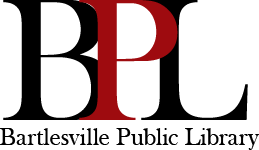 The Regular Meeting of the Bartlesville Library Board will be held at 4:30 PM on Tuesday, March 14, 2017 in the Board Room-Bartlesville Public Library, located at 600 S. Johnstone. Notice was filed in the Office of the City Clerk and posted on the bulletin boards at City Hall and the Library on March 9, 2017 by 5:00 PM.The Bartlesville Public Library encourages participation from all its citizens. If participation at any public program is not possible due to a disability; notification to the City Librarian at least one working day prior to the scheduled program is encouraged to make necessary accommodations.AGENDA
Call to Order – Chairman Mark BoekhoutDiscuss and Take Action on the January 10, 2017 Regular Meeting Minutes.Reports:Director’s Report-Shellie McGillDiscussion of Upcoming Long Range Planning Process.Review/Take Action if Needed, the Patron Wireless Access Acceptable Use Policy-Tyler Hartzell and Brittany Hess.Review/Take Action if Needed, the Revised Laptop Circulation Policy.Annual Policy Review:Equipment Use PolicyPrinciples of Conduct PolicyResearch PolicyCeremonial Flag Circulation PolicyBoard Member Comments.Public Comments.Items for the May 9, 2017 Regular Meeting Agenda.Adjournment.Michael L Bailey____________________
Michael L. Bailey, City Clerk _/s/Karen Tanner______________________
Deputy Clerk